2019- 2020 LANGILEENTZAKO IKASTAROAK // CURSOS PARA TRABAJADORES 2019- 2020LANBIDE ARLOAK_ FAMILIAS PROFESIONALESIKASTAROA_CURSOZENTRUA_CENTRODATA_ FECHA PREVISTA Gorputz eta kirol ekintzak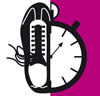         Actividades físicas y deportivasMF0516_3: METODOLOGÍA Y PRÁCTICA DE ACONDICIONAMIENTO FÍSICO EN GRUPO CON SOPORTE MUSICAL – 180HMF0275_3: ACTIVIDADES DE ACONDICIONAMIENTO FÍSICO – 200HMF0270_2: PREVENCIÓN DE ACCIDENTES EN INSTALACIONES ACUÁTICAS – 40HMF0271_2: RESCATE DE ACCIDENTADOS EN INSTALACIONES ACUÁTICAS – 90HCIFP EASO POLITEKNIKOA LHII2020 MARTXOA - MARZODEFINITU GABE – SIN DEFINIR2020 APIRILA - ABRIL2020 APIRILA - ABRIL Administrazioa eta kudeaketa        Administración y Gestión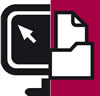 UF0343_3: RETRIBUCIONES SALARIALES, COTIZACIÓN Y RECAUDACIÓN – 90HUF0320_2: APLICACIONES INFORMÁTICAS DE TRATAMIENTO DE TEXTOS – 30HUF0321_3: APLICACIONES INFORMÁTICAS DE HOJAS DE CÁLCULO – 50HUF0515_2: PLAN GENERAL DE CONTABILIDAD – 90HUF1818_3: ACTITUD EMPRENDEDORA Y OPORTUNIDADES DE NEGOCIO - 40HUF1819_3: PROYECTO DE VIABILIDAD DEL NEGOCIO O MICROEMPRESA - 40HUF1820_3: MARKETING Y PLAN DE NEGOCIO DE LA MICROEMPRESA - 40HMF1791_3: GESTIÓN ADMINISTRATIVA Y ECONÓMICO-FINANCIERA DE PEQUEÑOS NEGOCIOS O MICROEMPRESAS -10HTRÁMITES ONLINE CON LA ADMINISTRACIÓN – 25HUF0322: APLICACIONES INFORMÁTICAS DE BASES DE DATOS RELACIONALESCIFP MIGUEL ALTUNA LHIICIFP MIGUEL ALTUNA LHIICIFP MEKA LHIICIFP MIGUEL ALTUNA LHIICIFP MEKA LHIIIES XABIER ZUBIRI- MANTEO BHICIFP USURBIL LHIICIFP MEKA LHII2019/10/282019/11/112020/01/202020/04/202019/12/03  2020/02/182019/11/12DEFINITU GABE – SIN DEFINIRDEFINITU GABE – SIN DEFINIRDEFINITU GABE – SIN DEFINIR2019/11/11DEFINITU GABE – SIN DEFINIR2020/02/11  Nekazaritza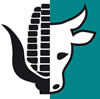            AgrariaAPLICADOR DE PRODUCTOS FITOSANITARIOS (básico) – 25H LA TECNOLOGÍA DE LOS PRODUCTOS LÁCTEOS FRESCOS Y HELADOS – 25HIES FRAISORO ESKOLA BHI2019 AZAROA – NOVIEMBRE2019/10/16 Merkataritza eta marketina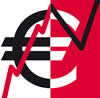           Comercio y marketingCÓMO DESARROLLAR UN PLAN DE MARKETING DIGITAL – 16HMARKETING 2.0: TU EMPRESA EN EL NUEVO ENTORNO DIGITAL – 20HVENTA CREATIVA – 20HOPERADOR DE CARRETILLA ELEVADORA - 8HOPERADOR DE GRÚA PUENTE Y OPERACIONES DE ELEVACIÓN – 6HCIFP TOLOSALDEA LHIICIFP MEKA LHII2019/11/042019/11/182019/12/022020/05/302020/03/30 Eraikuntza eta obra zibila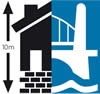            Edificación y obra civilTRADESPERSON PASSIVHAUS – 32HINTRODUCCIÓN METODOLOGIA BIM EN INFRAESTRUCTURAS – 10HQGIS Y GRASS NIVEL USUARIO – 40HAUTODESK REVIT NIVEL AVANZADO – 40HCIFP EAGI LHIICIFP BIDASOA LHIIDEFINITU GABE – SIN DEFINIR2019/11/042019/11/112019/12/02  Elektrizitatea eta elektronika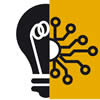            Electricidad y electrónicaINICIACIÓN A LOS DISPOSITIVOS ELECTRONICOS FPGA – 30HFIBRA OPTICA – 30HMANTENIMIENTO DE DRONES – 60HAUTOMATAS PROGRAMABLES SIEMENS S7 – 45HEQUIPOS ELECTRONICOS DE CONTROL MICROPROGRAMABLE CON ARDUINO – 60HKNX BÁSICO (PARTNER) – 30HGESTIÓN Y CONTROL DE LA ILUMINACIÓN SISTEMA DALI – 24HELECTRICIDAD BÁSICA - 30HINICIACIÓN A ARDUINO – 60HS7 ETHERNET Y PROFINET -30HS7 PROFIBUS – 20HUF0885_2: MONTAJE Y MANTENIMIENTO DE INSTALACIONES ELÉCTRICAS DE BAJA TENSIÓN EN EDIFICIOS DE VIVIENDAS – 80HENERGÍA SOLAR: FUNDAMENTOS E INSTALACIONES FOTOVOLTAICAS – 40HFUNDAMENTOS DE ROBOTICA – 50HAUTÓMATAS PROGRAMABLES – 60HARDUINO – 45HFUNDAMENTOS BÁSICOS DE ELECTRICIDAD-60HPROGRAMACIÓN DE AUTÓMATAS S7+TIA PORTAL – 60HVISIÓN ARTIFICIAL CON CÁMARAS COGNEX 30HARDUINO – 30HMONITORIZACIÓN Y CONTROL DE PROCESOS SCADA-HMI CON WINCC FLEXIBLE Y TIA PORTAL – 28HINSTALACIONES DE INTERIOR EN VIVIENDAS 30HSISTEMAS DE SEGURIDAD ELÉCTRICA EN AUTOMATIZACIÓN INDUSTRIAL – 30HREDES PROFINET Y ETHERNET CON EQUIPOS SIEMENS – 30HINICIACION RASPBERRY PI - 30HDISEÑO Y MONTAJE DE INSTALACIONES CON EPLAN – 40HINSTALACIONES ELÉCTRICAS DE ENLACE EN EDIFICIOS – 30HVARIADORES DE FRECUENCIA Y ARRANCADORES – 20HROBÓTICA INDUSTRIAL MITSUBISHI – 25HAUTÓMATAS PROGRAMABLES OMRON – 40HITC-52 INFRAESTRUCTURAS PARA LA CARGA DE VEHÍCULOS ELÉCTRICOS – 30HSIMATIC IOT2040: PROGRAMACIÓN CON NODE-RED – 25HMANTENIMIENTO DE DRONES – 30HROBOT COLABORATIVO UNIVERSAL ROBOT (NIVEL BÁSICO) – 25HDOMÓTICA – 40HTRABAJOS EN ALTURA – 25HROBOT COLABORATIVO UNIVERSAL ROBOT (NIVEL AVANZADO) – 25HUF0890_2: MONTAJE DE INSTALACIONES AUTOMATIZADAS – 90HUF0891_2: REPARACIÓN DE INSTALACIONES AUTOMATIZADAS – 60HUF0892_2: MONTAJE DE REDES ELÉCTRICAS AÉREAS DE BAJA TENSIÓN – 60HUF0893_2: MANTENIMIENTO DE REDES ELÉCTRICAS AÉREAS DE BAJA TENSIÓN – 30HUF0894_2: MONTAJE DE REDES ELÉCTRICAS SUBTERRÁNEAS DE BAJA TENSIÓN – 50HUF0895_2: MANTENIMIENTO DE REDES ELÉCTRICAS SUBTERRÁNEAS DE BAJA TENSIÓN- 30HUF0896_2: MONTAJE Y MANTENIMIENTO DE TRANSFORMADORES – 60HUF0897_2: MONTAJE Y MANTENIMIENTO DE MÁQUINAS ELÉCTRICAS ROTATIVAS – 90HAUTÓMATAS PROGRAMABLES SIEMENS TIA PORTAL (NIVEL 1)CIFP BIDASOA LHIICIFP DON BOSCO LHIICIFP MIGUEL ALTUNA LHIICIFP ARMERIA ESKOLA LHIICIFP ARMERIA ESKOLA LHIICIFP GIZARTE BERRIKUNTZAKO LHIICIFP TOLOSALDEA LHII2019/11/042019/11/042019/11/112019/11/252019/12/022019/12/022020/01/202020/03/092020/01/13DEFINITU GABE – SIN DEFINIRDEFINITU GABE – SIN DEFINIR2019/11/112019/11/042020/01/132020/03/022020/03/022019/11/112019/11/182019/11/182019/11/252020/01/132019/12/022020/01/202020/02/032020/01/272020/02/032020/02/032020/02/102020/03/022020/03/022020/03/162020/03/092020/03/162020/03/232020/04/272020/04/272020/04/272019/09/232019/10/242019/11/152020/01/082019/12/042020/01/082020/01/222020/02/122019/11/11  Energia eta ura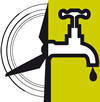            Energía y aguaMONTAJE Y MANTENIMIENTO DE INSTALACIONES DE SOLAR TÉRMICA – 36HCIFP USURBIL LHIIDEFINITU GABE – SIN DEFINIR Fabrikazio mekanikoa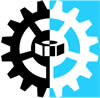           Fabricación mecánicaUF1640_2: INTERPRETACIÓN DE PLANOS EN SOLDADURA – 60HUF1622_2: PROCESOS DE CORTE Y PREPARACIÓN DE BORDES – 70HUF1623_2: SOLDADURA CON ELECTRODOS REVESTIDOS DE CHAPAS Y PERFILES DE ACERO CARBONO CON ELECTRODOS DE RUTILO – 90HUF1624_2: SOLDADURA CON ELECTRODOS REVESTIDOS DE CHAPAS Y PERFILES DE ACERO CARBONO CON ELECTRODOS BÁSICOS – 90HUF1625_2: SOLDADURA CON ELECTRODOS REVESTIDOS DE ESTRUCTURAS DE ACERO CARBONO, INOXIDABLES Y OTROS MATERIALES – 90HUF1626_2: SOLDADURA TIG DE ACERO CARBONO – 90HUF1627_7: SOLDADURA TIG DE ACERO INOXIDABLE – 90HUF1628_2: SOLDADURA TIG DE ALUMINIO Y ALEACIONES – 60HSOLID EDGE Y MODELADO Y PLANOS – 30HSOLID EDGE, DISEÑO PARAMÉTRICO – 40HMANEJO DE SOPLETE (CORTAR, DESCARNAR, CALENTAR PIEZAS) – 40HMETALURGIA DE LAS FUNDICIONES – 20HDISEÑO DE CALDERERÍA INDUSTRIAL – 80HAUTOCAD 2015 – 40HHEIDENHAIN 640: MÓDULO FRESADO – 40HFUNDAMENTOS DE ROBÓTICA – 50HINTERPRETACIÓN DE PLANOS I VISTAS/CORTES – 40HMÁQUINAS HERRAMIENTA DE CONTROL NUMÉRICO (CNC) – 60HINSPECCIÓN DE SOLDADURA – 65HFABRICACIÓN Y MONTAJE DE CONSTRUCCIONES METÁLICAS – 45HMF1263_2: TÉCNICAS DE MONTAJE, REPARACIÓN Y PUESTA EN MARCHA DE SISTEMAS MECÁNICOS – 120H UF0876_2: ESPECIFICACIONE TÉCNICAS EN PROCESOS DE MECANIZADO POR ARRANQUE DE VIRUTA.INTERPRETACIÓN DE PLANOSHIDRAULICA – 50HDISEÑO PARA FABRICAR CON IMPRESIÓN 3D – 15HUF0878_2: PREPARACIÓN DE MÁQUINAS, EQUIPOS Y HERRAMIENTAS EN OPERACIONES DE MECANIZADO POR ARRANQUE DE VIRUTA.CONVENCIONAL – 80HUF0453_2: REPRESENTACIÓN GRÁFICA PARA PRODUCTOS DE FABRICACIÓN MECÁNICA.SOLID EDGE MODELADO Y PLANOS. – 40HVERIFICACIÓN TRIDIMENSIONAL.M-COSMOS – 30HCAM POWERMILL – 40HSOLDADURA MAG – 40HSOLID EDGE II. CONJUNTOS – 30HUF0883_2: VERIFICACIÓN DEL PRODUCTO MECANIZADO POR ARRANQUE DE VIRUTA – 30HUF0879_2: ELABORACIÓN DE PROGRAMAS DE CNC PARA LA FABRICACIÓN DE PIEZAS POR ARRANQUE DE VIRUTA -80HNEUMATICA – 40HUF0881_2: PROCESO DE MECANIZADO POR ARRANQUE DE VIRUTA (TORNO Y FRESADORA CONVENCIONAL) – 80HVERIFICACIÓN TRIDIMIENSIONAL. M-COSMOS – 40HAUTOCAD 2019 – 40HSOLDADURA TIG – 40HDISEÑO DE SÓLIDOS Y SUPEFICIES CON UNIGRAPHICS NX – 60HUF0882_2: COMPROBACIÓN Y OPTIMIZACIÓN DEL PROGRAMA CNC PARA EL MECANIZADO POR ARRANQUE DE VIRUTA (TORNO FANUC) – 70HUF0883_2: VERIFICACIÓN DEL PRODUCTO MECANIZADO POR ARRANQUE DE VIRUTA – 30HIMPRESIÓN 3D – 20HSOLDADURA POR ELECTRODO REVESTIDO – 60HCAM UNIGRAPHICS NX (2 1/2 Y 3 EJES FRESADORA) – 40HSOLID EDGE 2019 – 30HPREPARACIÓN Y PARAMETRIZACIÓN DE MAQUINAS CNC (FRESADORA HEIDENHAIN Y TORNO FANUC) – 30HPROGRAMACIÓN DE FRESADORA HEIDENHAIN 530 – 60HUF0454_2: ELABORACIÓN DE DOCUMENTACIÓN TÉCNICA, EMPLEANDO PROGRAMAS CAD-CAM PARA FABRICACIÓN MECÁNICA – 90HUF0880_2: PROCESOS AUXILIARES DE FABRICACIÓN EN EL MECANIZADO POR ARRANQUE DE VIRUTA – 70HUF0991_2: CÁLCULO DE COSTES EN PROCESOS DE MECANIZADO POR ARRANQUE DE VIRUTA – 40HUF0877_2: PREVENCIÓN DE RIESGOS LABORALES Y MEDIOAMBIENTALES EN EL MECANIZADO POR ARRANQUE DE VIRUTA – 30HAUTOCAD – 40HHEIDENHAIN 530: PROGRAMACIÓN AVANZADA – 14HHEIDENHAIN 530: PROGRAMACIÓN 3 + 2 EJES – 14HFAGOR TORNEADO: PROGRAMACIÓN CÓDIGO G – 40HCAM NX (5 EJES Y 3+2 FRESADORA) – 20HINTERPRETACIÓN DE PLANOS III. CONJUNTOS – 25HSIEMENS OPERATE FRESADORA: PROGRAMACIÓN ASISTIDA SHOPMILL – 20HFANUC FRESADO: PREPARACIÓN Y MECANIZADO – 35HCAM POWERMILL (5 EJES 3+2 FRESADORA) – 20HSIEMENS FRESADO: PREPARACIÓN Y MECANIZADO – 35HSOLID EDGE II. CONJUNTOS – 30HINTERPRETACIÓN DE PLANOS I. VISTAS Y CORTES – 50HHEIDENHAIN 530: PREPARACIÓN Y MECANIZADO – 35HCAM NX (2 1/2 + 3 EJES FRESADORA) – 40HSOLIDWORKS II. CONJUNTOS – 30HFANUC FRESADO: PREPARACIÓN Y MECANIZADO – 35HNX SUPERFICIES. DISEÑO ASISTIDO POR ORDENADOR 3D II – 30HCAE. ELEMENTOS FINITOS NX NASTRAM – 32 HCATIA SUPERFICIES. DISEÑO ASISTIDO POR ORDENADOR 3D II – 30HCAM POWERMILL (5 EJES 3+2 FRESADORA) – 20HSIEMENS: PROGRAMACIÓN PARAMÉTRICA – 15HHEIDENHAIN 530: CICLOS DE MEDICIÓN PIEZA Y HERRAMIENTA – 14HFANUC TORNEADO. PREPARACIÓN Y MECANIZADO – 35HHEIDENHAIN 530: PROGRAMACIÓN 3 + 2 EJES – 14HHEIDENHAIN 530: PROGRAMACIÓN – 40HSIEMENS OPERATE FRESADORA: PROGRAMACIÓN CÓDIGO G – 40HHEIDENHAIN 530: PROGRAMACIÓN AVANZADA – 14HHEIDENHAIN: PROGRAMACIÓN PARAMÉTRICA – 15HSIEMENS OPERATE FRESADORA: CICLOS DE MEDICIÓN PIEZA Y HERRAMIENTA – 14HSIEMENS TORNEADO: PREPARACIÓN Y MECANIZADO – 35HSIEMENS OPERATE FRESADORA: PROGRAMACIÓN 3+2 EJES – 14HPCDMIS CAD ++ NIVEL 1 – 30HTOLERANCIAS GEOMÉTRICAS SUPERFICIALES 1. NIVEL MEDIO Y AVANZADO – 16HPLAN DE CALIBRACIÓN – 16HPCDMIS CAD ++ NIVEL 2 – 25HTOLERANCIAS GEOMÉTRICAS SUPERFICIALES 2. ENFOQUE G.P.S. EXPERTOS – 16HAMFE: ANÁLISIS DE LOS MODOS DE FALLO, DE SUS EFECTOS Y DE SU CRITICIDAD – 16HPROGRAMACIÓN FRESADORA CNC FAGOR 8050M – 40HSOLID EDGE DISEÑO PARAMETRICO – 40HUF0453_2: REPRESENTACIÓN GRÁFICA DE PRODUCTOS DE FABRICACIÓN MECANICA SOLIDWORKS – 40HPROGRAMACIÓN CNC HEIDENHAIN FRESADORA – 50HMEDICIÓN TRIDIMENSIONAL MCOSMOS – 30HFANUC TORNEADO: PREPARACIÓN Y MECANIZADO – 35HPROTOTIPADO EN 3D – 21HCAM POWERMILL – 40HMECANIZADO DE PRECISIÓN MEDIANTE MÁQUINAS DE ELECTROEROSIÓN – 40HCAD-CAM -40HMF0091_2: MECANIZADO POR ARRANQUE DE VIRUTA – 210HCAD 2D(BÁSICO) AUTOCAD - 40HCAD 3D (SOLID EDGE) - 60HFAGOR TORNEADO: PREPARACIÓN Y MECACIZADO – 35HPROGRAMACIÓN DE FRESADORA CNC FAGOR 80/50/55/65 – 40HCAD 3D (SOLID WORKS) – 60HFABRICACIÒN ADITIVA POR IMPRESION 3D – 16HPROGRAMACIÓN Y MECANIZADO CON CNC HEIDENHAIN – 80HCAM GIBBS AVANZADO FRESA – 20HFANUC TORNEADO: PREPARACIÓN Y MECANIZADO – 35HFANUC TORNEADO: PROGRAMACIÓN ASISTIDA MANUAL GUIDE I – 20HHEIDENHAIN 530: PROGRAMACIÓN – 40HSOLDADURA TIG DE ACERO CARBONO – 35HSOLDADURA (UNIÓN Y MONTAJE) – 90HCIFP DON BOSCO LHIICIFP TOLOSALDEA LHIICIFP DON BOSCO LHIICIFP DON BOSCO LHIICIFP ARETXABALETA LANBIDE ESKOLA LHIICIFP ARETXABALETA LANBIDE ESKOLA LHIICIFP IZARRAITZ LANBIDE HEZIKETA LHIICIFP MIGUEL ALTUNA LHIICIFP GIZARTE BERRIKUNTZAKO LHIICIFP MIGUEL ALTUNA LHIICIFP MIGUEL ALTUNA LHIICIFP GIZARTE BERRIKUNTZAKO LHIICIFP MIGUEL ALTUNA LHIICIFP ARMERIA ESKOLA LHIICIFP GIZARTE BERRIKUNTZAKO LHIICIFP IMH MAKINA ERREMINTAREN INSTITUTUA LHIICIFP ARMERIA ESKOLA LHIICIFP ARMERIA ESKOLA LHIICIFP GIZARTE BERRIKUNTZAKO LHIICIFP ARMERIA ESKOLA LHIICIFP IMH MAKINA ERREMINTAREN INSTITUTUA LHIICIFP ARMERIA ESKOLA LHIICIFP GIZARTE BERRIKUNTZAKO LHIICIFP IMH MAKINA ERREMINTAREN INSTITUTUA LHIICIFP IMH MAKINA ERREMINTAREN INSTITUTUA LHIICIFP IMH MAKINA ERREMINTAREN INSTITUTUA LHIICIFP IMH MAKINA ERREMINTAREN INSTITUTUA LHIICIFP BIDASOA LHIICIFP BIDASOA LHIIIES RM ZUAZOLA LARRAÑA BHICIFP TOLOSALDEA LHIICIFP USURBIL LHIICIFP MEKA LHII2019/09/302019/09/162019/11/042020/01/072020/02/272020/04/292020/01/072020/04/272020/04/292020/02/172020/03/022019/10/142020/02/032020/01/272020/01/132020/01/132020/01/132020/01/132020/02/042020/02/042020/02/102020 MARTXOA - MARZO2019/10/142019/10/14DEFINITU GABE – SIN DEFINIR2020/02/032019/11/182019/11/042019/11/042019/11/112019/11/112019/11/182019/11/252020/02/032019/12/092020/03/022019/10/142020/01/132019/11/132019/11/062019/10/142019/11/182019/11/042019/11/112019/12/022020/03/162020/01/212019/12/022019/11/04 – 2020/01/072019/12/092020/01/132020/01/202020/03/022020/04/272020/05/112019/09/302020/03/092020/03/162020/05/112019/11/252020/01/272020/03/092020/01/072019/11/182019/11/182019/11/042019/11/042019/11/042019/11/252019/11/042019/11/042019/11/112019/11/182019/11/182019/11/042019/11/182019/11/252019/11/042019/12/022019/11/182019/12/022019/12/022019/12/022019/12/092020/01/072020/01/072020/01/272020/01/272020/01/272020/03/092020/02/242020/01/072020/02/242020/03/092020/03/232019/11/042019/11/182019/11/182019/12/02 – 2020/02/032019/12/022020/01/132019/11/112019/10/282019/10/282019/11/042019/11/042019/11/112019/11/112019/12/022020/01/132020/03/022020/03/092019/09/022019/10/142019/10/072019/10/212019/11/112019/11/112020/01/132019/11/052019/11/04DEFINITU GABE – SIN DEFINIRDEFINITU GABE – SIN DEFINIRDEFINITU GABE – SIN DEFINIR2020/01/07 2020/05/042020/05/07  Turismoa eta ostalaritza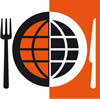            Hostelería y turismoUF0079_3: AMADEUS: GESTIÓN DE SISTEMAS DE DISTRIBUCIÓN GLOBAL – 40HFRANCÉS TÉCNICO PARA EL SECTOR TURÍSTICO – 40HIES XABIER- ZUBIRI MANTEO BHI2019/11/112019/11/12 Irudi pertsonala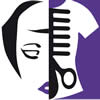          Imagen personalNECESIDADES CAPILARES DE LA SOCIEDAD ACTUAL: POSTIZOS, PELUCAS Y PRÓTESIS.PELUQUERÍA MASCULINA DE TENDENCIAMAQUILLAJE Y ASESORÍA DE NOVIASCIFP MONTE ALBERTIA LHIIDEFINITU GABE - SIN DEFINIRDEFINITU GABEDEFINITU GABE Instalatzea eta mantentzea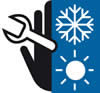            Instalación y mantenimientoSISTEMAS MECÁNICOS, NEUMÁTICOS E HIDRÁULICOS DE LÍNEAS AUTOMATIZADAS – 70HHIDRÁULICA – 24HPROGRAMACIÓN DE ROBOTS ABB NIVEL 1 – 20HMANTENIMIENTO Y LOCALIZACIÓN DE AVERÍAS ELÉCTRICAS EN MÁQUINA – 16HAUTÓMATAS PROGRAMABLES SIEMENS TIA PORTAL NIVEL 1 – 40HPROGRAMACIÓN DE ROBOTS ABB NIVEL 2 – 28HAUTÓMATAS PROGRAMABLES SIEMENS STEP7 NIVEL 2 – 30HAUTÓMATAS PROGRAMABLES SIEMENS TIA PORTAL NIVEL 2 – 30HNEUMÁTICA – 24HMANTENIMIENTO Y LOCALIZACIÓN DE AVERÍAS ELÉCTRICAS EN MÁQUINA – 16HTRANSICIÓN S7 A TIA PORTAL – 12HAUTÓMATAS PROGRAMABLES SIEMENS TIA PORTAL NIVEL 1 – 40HUF0456_2: MONTAJE Y REPARACIÓN DE LOS SISTEMAS MECÁNICOS – 70HPROGRAMACIÓN DE ROBOTS ABB NIVEL 1 – 20HAUTÓMATAS PROGRAMABLES SIEMENS STEP7 NIVEL 2 – 30HPROGRAMACIÓN DE ROBOTS ABB NIVEL 2 – 28HTRANSICIÓN S7 A TIA PORTAL – 12HMANTENIMIENTO Y LOCALIZACIÓN DE AVERÍAS ELÉCTRICAS EN MÁQUINA – 16HPUESTA EN MARCHA DE ROBOT ABB – 8HUF0413_2: ORGANIZACIÓN Y EJECUCIÓN DEL MONTAJE DE INSTALACIONES FRIGORÍFICAS – 90HCURSO DE FORMACIÓN COMPLEMENTARIA PARA ACTUALIZAR FORMACIÓN EN GASES FLUORADOS, CARNÉS GF1 Y GF2 – 6HUF0414_2: PUESTA EN MARCHA Y REGULACIÓN DE INSTALACIONES FRIGORÍFICAS – 90HUF0415_2: PREVENCIÓN DE RIESGOS Y GESTIÓN MEDIOAMBIENTAL EN INSTALACIONES FRIGORÍFICAS – 60HUF0416_2: MANTENIMIENTO PREVENTIVO EN INSTALACIONES FRIGORÍFICAS – 90HUF0417_2: MANTENIMIENTO CORRECTIVO EN INSTALACIONES FRIGORÍFICAS – 90HHIDRÁULICA PROPORCIONAL – 35HNEUMÁTICA-ELECTRONEUMÁTICA – 30HHIDRÁULICA-ELECTROHIDRÁULICA – 30HMANTENIMIENTO MECÁNICO DE EQUIPO INDUSTRIAL – 75HCIFP TOLOSALDEA LHIICIFP IMH MAKINA ERREMINTAREN INSTITUTUA LHIICIFP IMH MAKINA ERREMINTAREN INSTITUTUA LHIICIFP DON BOSCO LHIICIFP ARMERIA ESKOLA LHII2019/11/112019/11/042019/11/112019/11/042019/11/112019/11/252019/11/192019/12/032019/11/182019/12/092019/11/04 – 2019/11/252019/11/112019/11/112019/11/112019/11/192019/11/252019/11/042019/11/042019/12/092019/09/232019/10/072019/11/072020/01/132020/02/122020/04/222020/03/092019/11/252020/01/132020/01/20 Informatika eta komunikazioak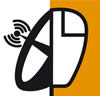           Informática y ComunicacionesSISTEMA OPERATIVO GNU_LINUX: UBUNTU – 30HAUTOCAD INICIACIÓN – 30HJAVA SCRIPT AVANZADO – 30HAPLICACIONES INFORMÁTICAS DE HOJAS DE CÁLCULO – 50HCIFP DON BOSCO LHIIIES PLAIAUNDI BHICIFP TOLOSALDEA LHII2019/10/072020/01/202019/10/072019/11/11  Zurgintza, altzarigintza eta kortxoa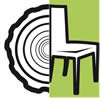            Madera, mueble y corchoUF0198_2: INSTALACIÓN DE MUEBLES DE COCINA – 80HMF0886_2: INSTALACIÓN DE ESTRUCTURAS DE MADERA – 90HUF0102_2: ELABORACIÓN DE SOLUCIONES PARA LA INSTALACIÓN DE ELEMENTOS DE CARPINTERÍA – 80HUF0195_2: TOMA DE DATOS, MEDICIONES Y CROQUIS PARA LA INSTALACIÓN DE MUEBLES – 60HCORTE Y GRABADO LASER EN MADERA – 30HESTRUCTURAS DE MADERA MEDIANTE CAD/CAM CADWORK – 30HUF0198_2: INSTALACIÓN DE MUEBLES DE COCINA – 80HCIFP EASO POLITEKNIOA LHIICIFP BIDASOA LHII2019/11/042020 URTARRILA - ENERO2020 MARTXOA - MARZO2019/11/042019/12/022020/03/022020/03/02 Itsasoa eta arrantza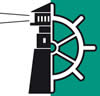          Marítimo pesqueraACTUALIZACIÓN DE LA FORMACIÓN BÁSICA EN SEGURIDAD – 16HACTUALIZACIÓN DE LA FORMACIÓN SANITARIA ESPECÍFICA INICIAL – 8HAVANZADO EN LUCHA CONTRA INCENDIOSIES NAÚTICO PESQUERO DE PASAIA- BLAS DE LEZO BHI2019/12/02 – 2020/01/132019/12/16DEFINITU GABE – SIN DEFINIR Kimika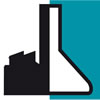          QuímicaMF0053_3: MUESTREO PARA ENSAYOS Y ANÁLISIS – 70HUF0110_3: MÉTODOS ELÉCTRICOS Y ÓPTICOS DE ANÁLISIS QUÍMICO – 90HUF0111_3: MÉTODOS INSTRUMENTALES DE SEPARACIÓN – 80HMICROBIOLOGÍA INDUSTRIAL APLICADA AL CONTROL DE CALIDAD DE MEDICAMENTOS Y PRODUCTOS MEDICAMENTOSOS – 40HUF0112_3: TÉCNICAS BIOQUÍMICAS DE ANÁLISIS – 50HCROMATOGRAFÍA DE GASES – 30HANÁLISIS INSTRUMENTAL DE ABSORCIÓN ATÓMICA – 15HANÁLISIS INSTRUMENTAL UV-IR – 30HCIFP DON BOSCO LHII2019/09/302020/11/042020/01/132020/01/272020/02/272020/03/022020/04/202020/05/11 Osasuna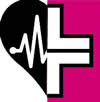          SanidadMOVILIZACIÓN DE ENFERMOS – 80HCIFP PLAIAUNDI LHII2019/11/04 Segurtasuna eta ingurumena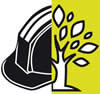         Seguridad y medio ambientePREVENCIÓN Y CONTROL DE LEGIONELOSIS – 25HCERTIFICADO DE RENOVACIÓN PARA LA PREVENCIÓN Y CONTROL DE LA LEGIONELOSIS – 12HMANEJO DE CARRETILLAS ELEVADORAS – 30HMANEJO DE GRÚAS PUENTE – 20HMANIPULACIÓN DE CARRETILLAS ELEVADORAS – 30HCIFP DON BOSCO LHIICIFP TOLOSALDEA LHII2019/07/01 2020/01/202019/09/302019/11/112019/09/162019/10/072019/11/18  Gizarte eta kultura zerbitzuak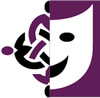         Servicios socioculturales y a la        comunidadSSCE0110_3:DOCENCIA DE LA FORMACIÓN PROFESIONAL PARA EL EMPLEO(CP COMPLETO) 340HMF1437_3: LENGUA DE SIGNOS ESPAÑOLA – 160HMF1017_2: INTERVENCIÓN EN LA ATENCIÓN HIGIÉNICO-ALIMENTARIA EN INSTITUCIONES – 70HMF1018_2: INTERVENCIÓN EN LA ATENCIÓN SOCIOSANITARIA EN INSTITUCIONES – 70HMF1019_2: APOYO PSICOSOCIAL, ATENCIÓN RELACIONAL Y COMUNICATIVA EN INSTITUCIONES – 130HMF0250_2: ATENCIÓN Y APOYO PSICOSOCIAL EN DOMICILIO – 210HMF0251_2: APOYO DOMICILIARIO Y ALIMENTACIÓN FAMILIAR- 100H UF0124_2: INTERRELACIÓN, COMUNICACIÓN Y OBSERVACIÓN CON LA PERSONA DEPENDIENTE Y SU ENTORNO – 80HUF0125_2: GESTIÓN, APROVISIONAMIENTO Y COCINA EN LA UNIDAD FAMILIAR DE PERSONAS DEPENDIENTES – 60HUF0126_2: MANTENIMIENTO, LIMPIEZA Y ORGANIZACIÓN DEL DOMICILIO DE PERSONAS DEPENDIENTES – 40HUF0119_2: CARACTERÍSTICAS Y NECESIDADES DE ATENCIÓN HIGIÉNICO SANITARIA DE LAS PERSONAS DEPENDIENTES – 70HUF0120_2: ADMINISTRACIÓN DE ALIMENTOS Y TRATAMIENTOS A PERSONAS DEPENDIENTES EN EL DOMICILIO – 50HUF0121_2: MEJORA DE LAS CAPACIDADES FÍSICAS Y PRIMEROS AUXILIOS PARA LAS PERSONAS DEPENDIENTES EN DOMICILIO – 50HMF1425_2: MANEJO DE HERRAMIENTAS, TÉCNICAS Y HABILIDADES PARA LA PRESTACIÓN DE UN SERVICIO DE TELEASISTENCIA – 80HMF1423_2: ATENCIÓN Y GESTIÓN DE LLAMADAS ENTRANTES EN UN SERVICIO DE TELEASISTENCIA – 90HMF0996_1: LIMPIEZA DEL MOBILIARIO INTERIOR – 30HMF1087_1: LIMPIEZA DE CRISTALES EN EDIFICIOS Y LOCALES – 30HMF1088_1: TÉCNICAS Y PROCEDIMIENTOS DE LIMPIEZA CON UTILIZACIÓN DE MAQUINARIA – 60HSSCE0212_3: PROMOCIÓN PARA LA IGUALDAD EFECTIVA DE MUJERES Y HOMBRES(CP COMPLETO) – 450HSSCS0208_2: ATENCIÓN SOCISANITARIA A PERSONAS DEPENDIENTES EN INSTITUCIONES SOCIALES(CP COMPLETO) – 370HMF0249_2: HIGIENE Y ATENCIÓN SANITARIA DOMICILIARIA – 170HCIFP DON BOSCO LHII IES XABIER ZUBIRI MANTEO BHICIFP EASO POLITEKNIKOA LHIICIFP MEKA LHIICIFP ARETXABALETA LHIICIFP EASO POLITEKNIKOA LHIICIFP MEKA LHIICIFP EASO POLITEKNIKOA LHIICIFP MEKA LHIICIFP EASO POLITEKNIKOA LHIICIFP ARETXABALETA LHIICIFP EASO POLITEKNIKOA LHIICIFP MEKA LHIICIFP MEKA LHIICIFP MEKA LHIICIFP PLAIAUNDI LHIICIFP PLAIAUNDI LHII2019/10/212019/11/112019 AZAROA NOVIEMBRE2020/02/032019/10/232019/12/192020/02/032020/02/212019/09/092019/12/192019/11/062019/11/112019/09/162019/10/212019/11/192019/12/102020/01/282020/02/182019/11/042020/01/272020/01/202020/02/032020/02/112019/10/012019/09/092019/10/282019/09/30 Garraioa eta ibilgailuen mantentze lanak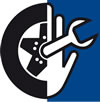           Transporte y mantenimiento de vehículosPROCEDIMIENTO DE ASISTENCIA EN CARRETERA DE VEHÍCULOS HÍBRIDOS Y ELÉCTRICOS  - 7HUF0951_2: EMBELLECIMIENTO Y DECORACIÓN DE SUPERFICIES DE VEHÍCULOS – 90HEMBELLECIMIENTO DE BICICLETAS – 150HUF1106_2: MANTENIMIENTO DE LOS SISTEMAS ELÉCTRICOS Y ELECTRÓNICOS DE VEHÍCULOS – 40HUF0107_2: MONTAJE Y MANTENIMIENTO DE EQUIPOS DE AUDIO, VIDEO Y TELECOMUNICACIONES – 30HPROCESOS DE PERSONALIZACIÓN DE PINTURA EN VEHÍCULOS (HIDROTRANSFERENCIA) – 12HVEHÍCULOS ELÉCTRICOS E HÍBRIDOS – 12HPASS-THRU – 15HREPARACIÓN DE CARENADOS EN MOTOS – 12HCIFP MEKA LHIICIFP DON BOSCO LHII2020/03/092020/01/132020/01/072020/03/092019/10/142019/10/212020/01/272020/02/032019/10/28